PRZEDSZKOLE ,,EKOLANDIA” PRACUJE PRZEZ CAŁE WAKACJE. SPĘDZIMY TEN CZAS Z KREDKAMI DOOKOŁA ŚWIATA.Podczas wakacji dzieci wcielają się w rolę podróżnika z kredkami przemierzając świat w poszukiwaniu przygód, wyzwań i dobrej zabawy. Podróżnicy z kredkami odwiedzając różne kontynent, odkryją nowe, dotąd nieznane im kraje, tj.: Chiny, Grenlandia, Meksyk, Kenia, Egipt, Indie oraz Polskę. Poprzez opowieści, bajki poznają życie swoich rówieśników z najbardziej odległych zakątków świata, nauczą się podstawowych zwrotów w ich języku, odkryją kulturę i historię ich kraju. 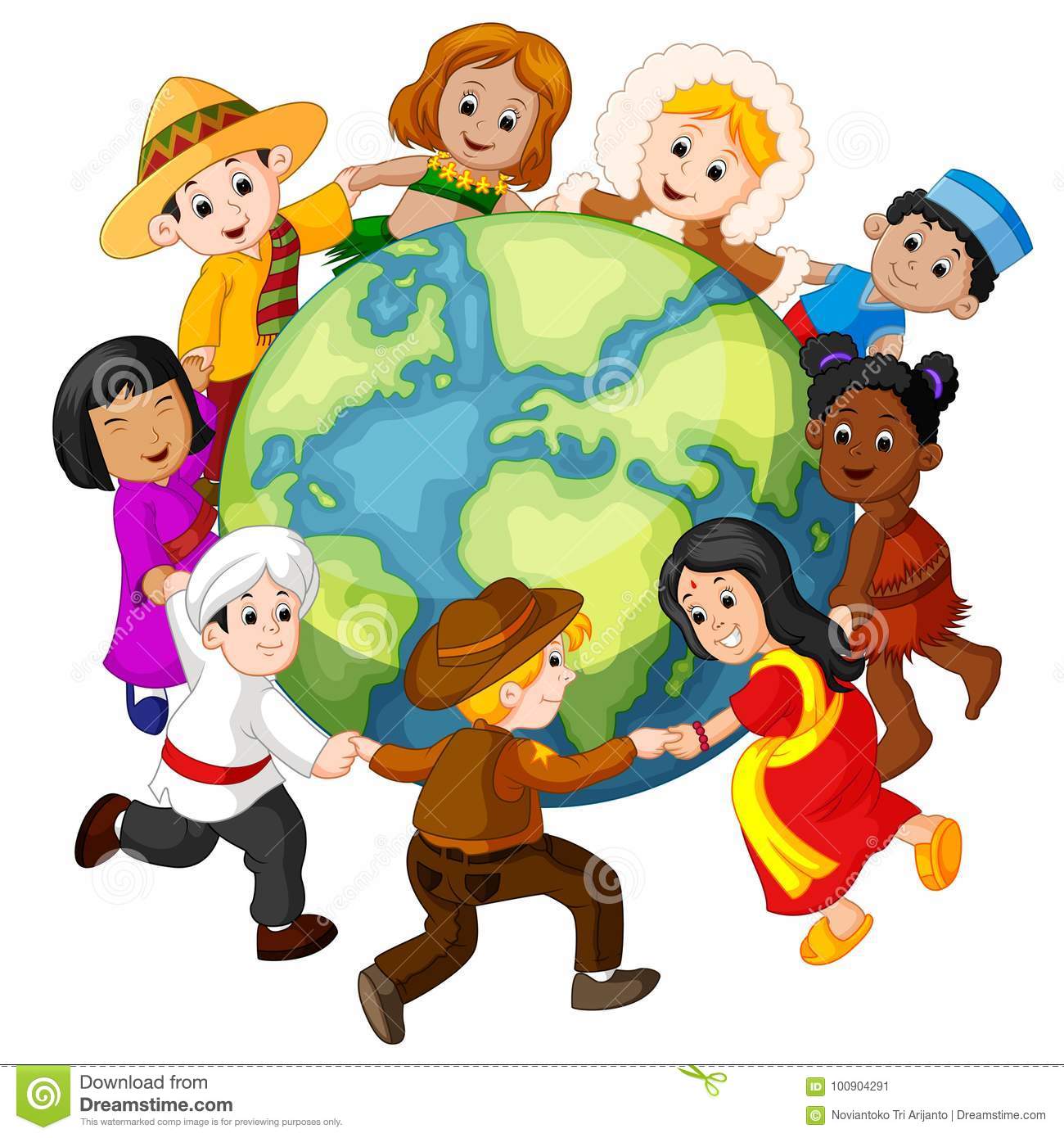 KULTURA POLSKI15.08.-19.08.2022r.Położenie na mapie Warmii i Mazur,Zapoznanie z kulturą i tradycjami regionu,Jakie zwierzęta mieszkają w naszych lasach,Smaki naszego regionu, Wycieczka na Stare Miasto,Sławni Polacy z Warmii i Mazur.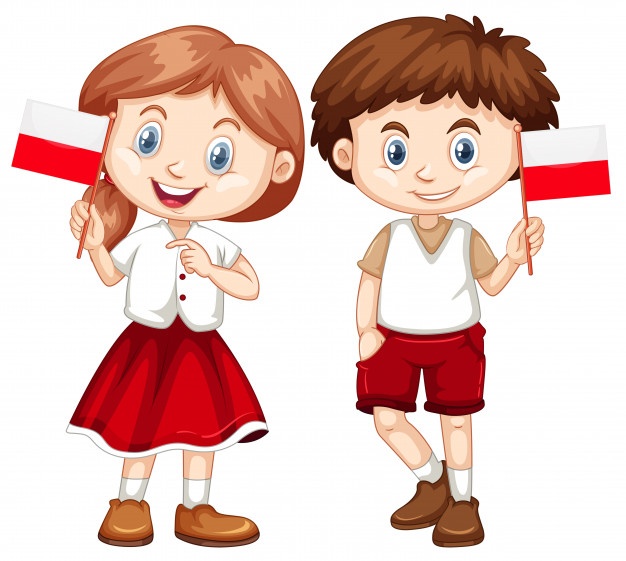 KULTURA GRENLANDII01.08.-05.08.2022r.Zamieszkam w igloo,Zapoznanie dzieci ze zwyczajem witania się mieszkańców Grenlandii, czyli Inuitów,Dlaczego Inuici zazwyczaj sami zdobywają pożywienie,Nauka zabawy ,,Niedźwiedzie łapią foki”Wysłuchanie opowiadania i ugruntowanie wiedzy na temat Grenlandii.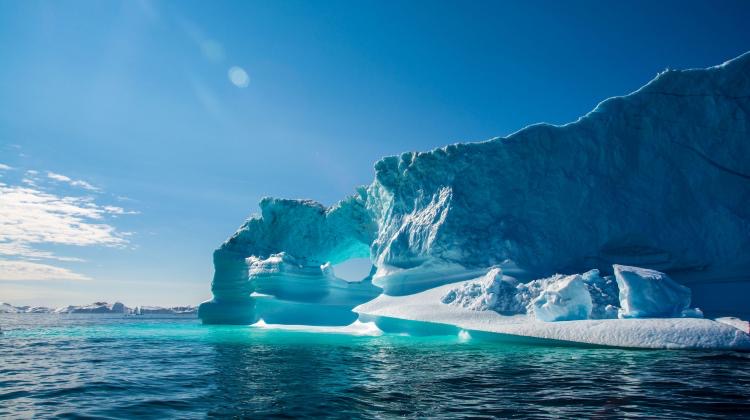 KULTURA EGIPTU11.07.-15.07.2022r.Nauka podstawowych zwrotów w języku arabskim,Hieroglify – pismo obrazkoweNil – najdłuższa rzeka w EgipcieBudujemy piramidyPoznanie bajek o Egipcie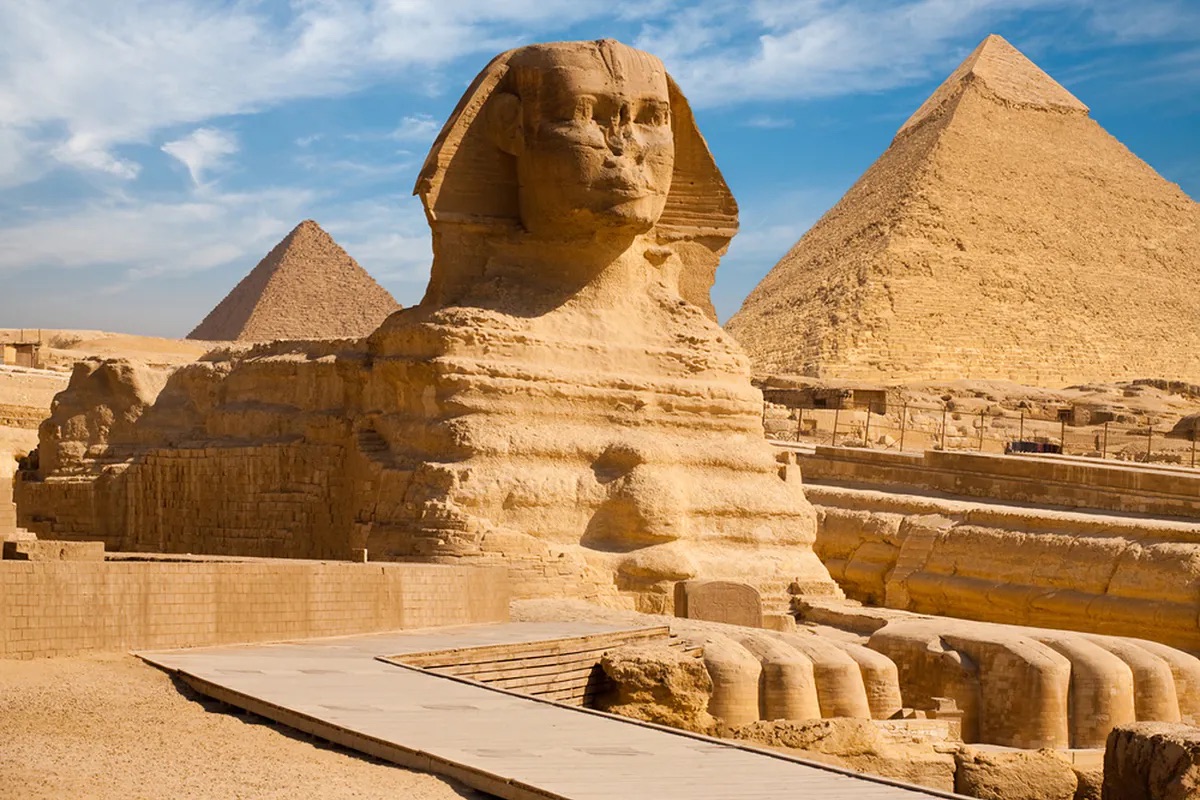 KULTURA KENII25.07.-29.07.2022r.Nauka podstawowych zwrotów w języku suahili, Zapoznanie z charakterystycznym elementem stroju kenijskiego – koraliki, Wykonanie popularnego instrumentu w Kenii – bębenek,Zapoznanie ze zwierzętami zamieszkującymi Afrykę,Zabawa ruchowa ,,Wąż gryzie w ogon”, Zobrazowanie ruchem wysłuchanej bajki.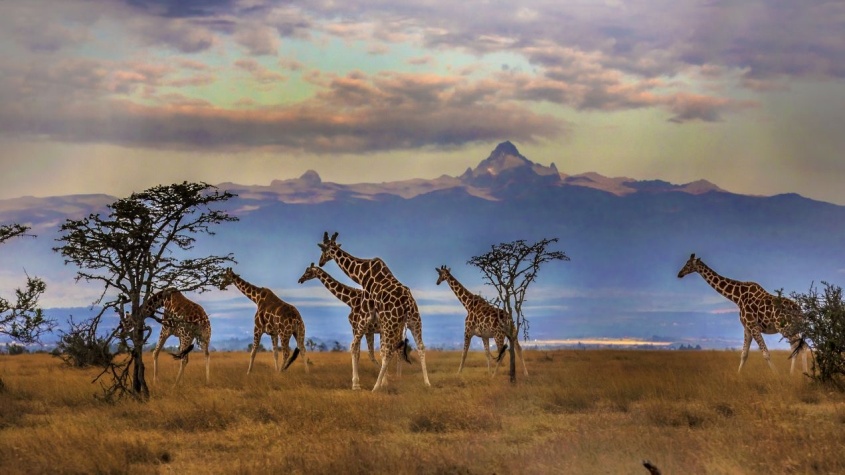 KULTURA MEKSYKU08.08.-12.08.2022r.Nauka zwrotów w języku hiszpańskim, Zapoznanie z tradycyjnym nakryciem głowy – sombreroW Meksyku rosną kaktusy, Zapoznanie z typowymi instrumentami muzycznymi i tańcami, Kolorowanie flagi meksykańskiej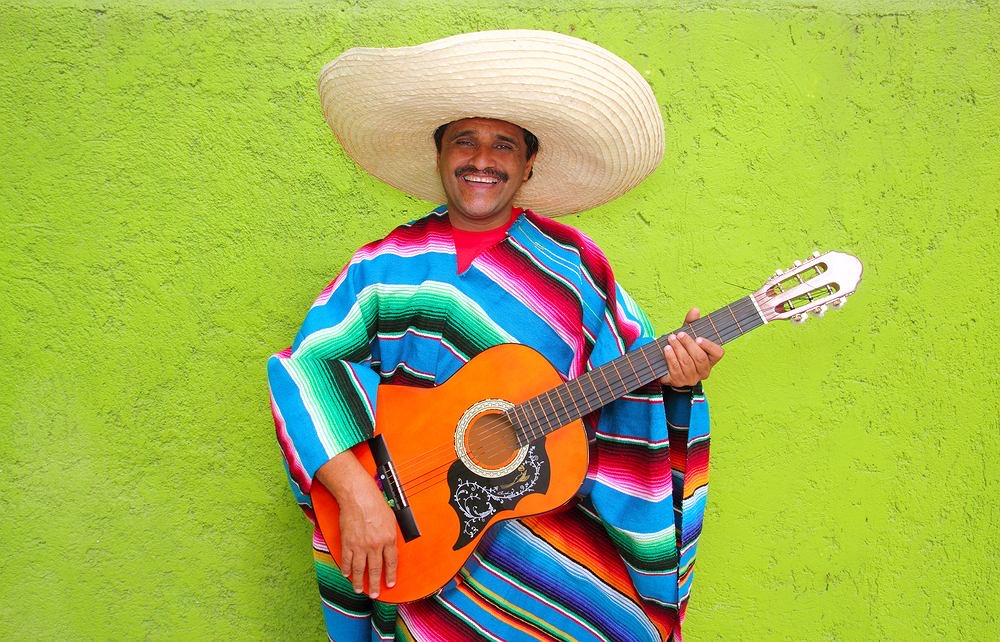 KULTURA INDII18.07.-22.07.2022r.Nauka podstawowych zwrotówWykonanie rangoli z kolorowego piasku,Taniec w stylu Bollywood,Smaki i zapachy kuchni indyjskiej,Obejrzenie filmu o Indiach.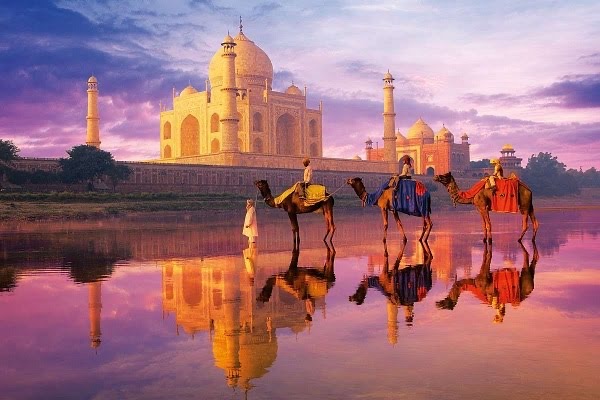 KULTURA CHIN04.07. – 08.07.2022r.Nauka podstawowych zwrotów, powitania i pożegnania w języku mandaryńskim,Poznanie sztuki składania papieru – origami,Smok – jako symbol szczęścia i dobrobytu w kulturze Chin,Poznanie sztuki jedzenia pałeczkami, Zapoznanie z chińską muzyką, typowymi instrumentami muzycznymi,Poznanie chińskich bajek.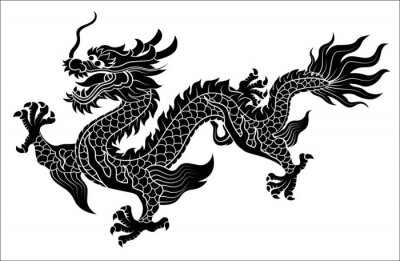 